Регистрация средств массовой информацииУправление и территориальные органы Роскомнадзора 
(далее – территориальные органы) осуществляют свои функции в части регистрации печатных и электронных средств массовой информации 
(далее – СМИ) в соответствии с Законом Российской Федерации 
от 27.12.1991 № 2124-I «О средствах массовой информации» (далее – Закон о СМИ) и приказом Роскомнадзора от 17.05.2019 № 100 
«Об утверждении Административного регламента предоставления Федеральной службой по надзору в сфере связи, информационных технологий и массовых коммуникаций государственной услуги по регистрации средств массовой информации».Регистрация средств массовой информации в центральном аппаратеПо состоянию на 28.06.2019 года в реестре зарегистрированных средств массовой информации (далее – Реестр СМИ) общее количество действующих зарегистрированных СМИ составило 69 204, что на 7,8% меньше, чем в аналогичном периоде 2018 года – 75 021. Во 2-м квартале (1-м полугодии) 2019 года в Управление поступило 929 (1742) заявлений на регистрацию СМИ и внесение изменений 
в запись о регистрации средств массовой информации, что 
на 29,6% (28,8%) больше, чем в аналогичном периоде 2018 года – 
717 (1353).Из них:- 595 (1143) – первичная регистрация СМИ,- 334 (599) – внесение изменений в запись о регистрации СМИ. Распределение средств массовой информации по формам распространения показано на диаграмме 1.Диаграмма 1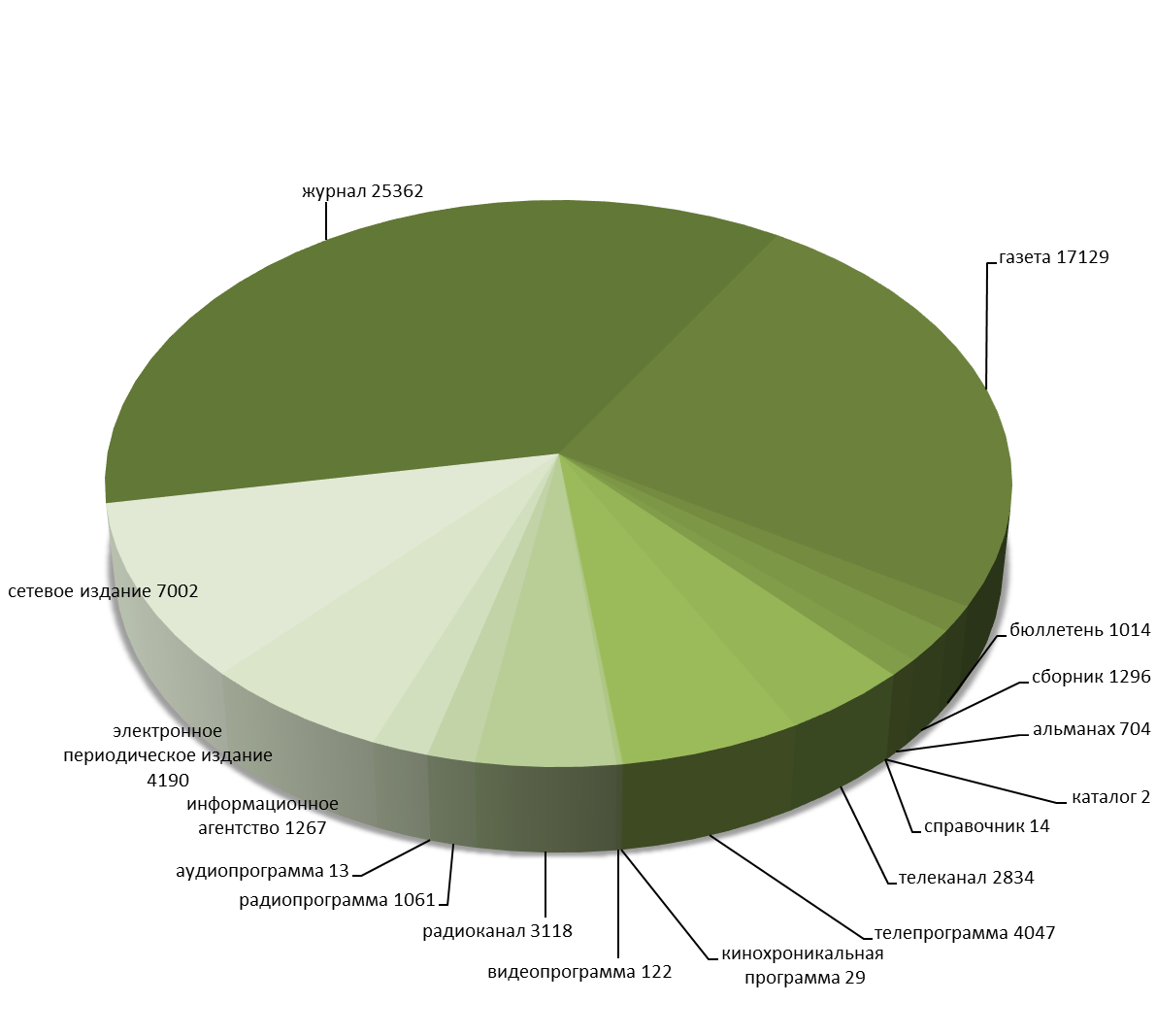 За отчётный период 2019 года подготовлено 12 (23) приказов о решениях Роскомнадзора по вопросам регистрации СМИ (таблица 1).Таблица 1Во 2-м квартале (1-м полугодии) 2019 года зарегистрировано и внесено изменений в запись о регистрации 647 (1154) СМИ, что 
на 20,7% (28,7%) больше, чем за аналогичный отчётный период 2018 года: 536 (897) СМИ. Данные о регистрации и внесении изменений в запись о регистрации средств массовой информации в сравнении с 2018 годом показаны на диаграмме 2.Диаграмма 2 Количество зарегистрированных СМИ и внесённых изменений в запись о регистрации СМИ во 2-м квартале (в 1-м полугодии) 2017, 2018 и 
2019 годов по формам распространения показано в таблице 2.Таблица 2Во 2-м квартале (1-м полугодии) 2019 года принято 218 (439) решений о возврате документов, поступивших на регистрацию СМИ 
и в связи с внесением изменений в запись о регистрации СМИ. По сравнению 
со 2-м кварталом (1-м полугодием) прошлого года количество возвратов в 2019 году увеличилось на 0,9% (уменьшилось на 13,6%): в 2018 году - 
216 (508). Доля возвратов составила 23,5% (25,2%) от общего числа поданных в отчётном периоде 2019 года заявок.Основными причинами возврата документов в соответствии со 
статьёй 13 Закона о СМИ являются:1) несоблюдение комплектности документов, прикладываемых к заявлению по вопросам регистрации (внесения изменений в запись о регистрации) СМИ (часть 1 статьи 10 Закона о СМИ);2) нарушение требований порядка подачи заявления о регистрации (внесении изменений в запись о регистрации) СМИ, предусмотренного частью 3 статьи 8 Закона о СМИ;3) подача заявления от имени учредителя лицом, не имеющим на то полномочий;4) неуплата государственной пошлины.После устранения нарушений заявления принимаются к рассмотрению.Во 2-м квартале (1-м полугодии) 2019 года подготовлено 4 (5) отказа в регистрации (внесении изменений в запись о регистрации) СМИ. Таким образом, по сравнению с аналогичным отчётным периодом 2018 года количество отказов увеличилось в 2 раза (на 1 отказ): в 2018 году – 
2 (4) отказа. Процент отказов составил 0,4% (0,3%) от общего числа поданных заявок в отчётном периоде 2019 года.В соответствии со статьёй 13 Закона о СМИ отказ в регистрации или во внесении изменений в запись о регистрации средства массовой информации возможен только по следующим причинам:1) если заявление подано от имени лица, не обладающего правом на учреждение средств массовой информации;2) если указанные в заявлении сведения не соответствуют действительности;3) если наименование (название), примерная тематика и (или) специализация средства массовой информации представляют злоупотребление свободой массовой информации (нарушение положений части 1 статьи 4 Закона о СМИ);4) если регистрирующим органом ранее зарегистрировано средство массовой информации с теми же наименованием (названием) и формой распространения массовой информации;5) не допускается внесение изменений в запись о регистрации средства массовой информации, если в запись о регистрации СМИ были внесены сведения о приостановлении или прекращении деятельности средства массовой информации.Управлением во 2-м квартале (1-м полугодии) 2019 года из Реестра СМИ 12 (21) приказами Роскомнадзора «О внесении изменений в реестр зарегистрированных средств массовой информации» было исключено 
1133 (2000) СМИ, из них: - 122 (220) – по решению суда;- 269 (480) - по решению учредителя (соучредителей) СМИ;- 742 (1300) записи о регистрации СМИ утратили силу по основаниям, предусмотренным статьёй 15 Закона о СМИ.За отчётный период 2019 года из Реестра СМИ исключено на 156,3% (134,2%) больше средств массовой информации, чем за аналогичный период 2018 года: 442 (854) СМИ.Сравнительные данные о прекращении деятельности средств массовой информации приведены в таблице 3.Таблица 3Регистрация СМИ в территориальных органах РоскомнадзораВо 2-м квартале (1-м полугодии) 2019 года в территориальные органы поступило 487 (896) заявлений на регистрацию и внесение изменений в запись о регистрации СМИ, что на 34,9% (21,9%) больше, чем во 2-м квартале (1-м полугодии) 2018 года – 361 (735). Из них:- 203 (332) – первичная регистрация СМИ, - 284 (564) – внесение изменений в запись о регистрации СМИ. Во 2-м квартале (1-м полугодии) 2019 года зарегистрировано 
и внесено изменений в запись о регистрации 444 (744) СМИ, что 
на 22,7% больше (3% меньше), чем в 2018 году – 362 (767) СМИ. Данные о регистрации и внесении изменений в запись о регистрации СМИ в 2019 году в сравнении с 2018 годом отражены на диаграмме 3.Диаграмма 3Количество зарегистрированных СМИ и внесённых изменений в запись о регистрации СМИ во 2-м квартале (в 1-м полугодии) 2017, 2018 и 
2019 годов по формам распространения показано в таблице 4.Таблица 4Территориальными органами Роскомнадзора принято 66 (115) решений о возврате поступивших документов на регистрацию и в связи с внесением изменений в запись о регистрации СМИ. По сравнению 
со 2-м кварталом (1-м полугодием) 2018 года количество возвратов 
в 2019 году увеличилось на 73,7% (35,3%): в 2018 году – 38 (85). 
Доля возвратов составила 13,6% (12,8%) от общего числа поданных в отчётном периоде заявок.Во 2-м квартале (1-м полугодии) 2019 года подготовлен 1 (2) отказ в регистрации (во внесении изменений в запись о регистрации) СМИ. Таким образом, количество отказов осталось на уровне прошлого года: в 2018 году – 1 (2) отказ. Процент отказов составил 0,2% от общего числа поданных за 6 месяцев 2019 года заявок.Во 2-м квартале (1-м полугодии) 2019 года территориальными органами из Реестра СМИ исключено 755 (1494) средств массовой информации, из них:- 281 (525) - по решению суда;- 415 (787) - по решению учредителя (соучредителей) СМИ;- 59 (182) записей о регистрации СМИ утратили силу.За 2 квартал 2018 года территориальными органами из Реестра СМИ исключено 1191 (2557) СМИ, из них:379 (791) – по решению суда;384 (769) – по решению учредителя (соучредителей) СМИ;428 (997) -  записей о регистрации СМИ утратили силу.Таким образом, количество средств массовой информации, исключённых из Реестра СМИ территориальными органами в отчётном периоде 2019 года, уменьшилось на 36,6% (41,6%) по сравнению с аналогичным отчётным периодом 2018 года.№№п/пДата приказаНомер приказа11.01.20191-смк21.01.20197-смк25.01.201911-смк01.02.201917-смк11.02.201923-смк19.02.201928-смк22.02.201930-смк07.03.201938-смк07.03.201939-смк15.03.201947-смк25.03.201953-смк01.04.201964-смк05.04.201970-смк12.04.201976-смк19.04.201981-смк26.04.201994-смк08.05.2019100-смк23.05.2019112-смк24.05.2019115-смк30.05.2019116-смк13.06.2019125-смк19.06.2019129-смк24.06.2019137-смкОсновные показатели2 квартал 
(1-е полугодие)2017 г.2 квартал 
(1-е полугодие)
2018 г.2 квартал 
(1-е полугодие)
2019 г.Показатели, характеризующие объёмы регистрационной деятельностиПоказатели, характеризующие объёмы регистрационной деятельностиПоказатели, характеризующие объёмы регистрационной деятельностиПоказатели, характеризующие объёмы регистрационной деятельностиЗарегистрировано (внесено изменений в запись) всего, в т.ч.:911 (1701)536 (897)647 (1154)печатных изданий 369 (639)206 (345)211 (380)сетевых изданий391 (793)243 (399)330 (566)информационных агентств24 (38)8 (16)23 (32)электронных средств массовой информации127 (231)79 (137)83 (176)Причина исключенияиз Реестра СМИ2 квартал 
(1-е полугодие)
2018 г.2 квартал 
(1-е полугодие)2019 г.решение суда185 (371)122 (220)решение учредителя (ей) СМИ167 (393)269 (480)утрата силы записи о регистрации СМИ90 (90)742 (1300)Основные показатели2 квартал
(1-е полугодие)20172 квартал 
(1-е полугодие)20182 квартал
(1-е полугодие)2019Показатели, характеризующие объёмы регистрационной деятельностиПоказатели, характеризующие объёмы регистрационной деятельностиПоказатели, характеризующие объёмы регистрационной деятельностиПоказатели, характеризующие объёмы регистрационной деятельностиЗарегистрировано (внесено изменений в запись) всего, в т.ч.:582 (1102)362 (767)444 (744)печатных изданий 386 (725)194 (426)312 (494)информационных агентств20 (33)5 (13)1 (2)электронных средств массовой информации176 (344)163 (328)131 (248)